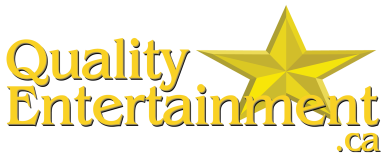 SHOW BAND 1SONG LIST as of JUNE 2016﻿﻿﻿• SWEET DREAMS (EURHYTHMICS) • VIDEO KILLED RADIO STAR (THE BUGGLES) • SUNGLASSES AT NIGHT (COREY HART) • GIRLS JUST WANNA HAVE FUN (CYNDI LAUPER) • HOLIDAY (MADONNA) • FRESH (KOOL AND THE GANG) • GOOD TIMES (CHIC) • RAPPER’S DELIGHT (SUGARHILL GANG) • LE FREAK (CHIC) • WE ARE FAMILY (SISTER SLEDGE) • DON’T LEAVE ME THIS WAY (THELMA HOUSTON) • PLAY THAT FUNKY MUSIC (K.C.) • LADIES NIGHT (KOOL AND THE GANG) • FUNKYTOWN (LIPPS INC.) • BAD GIRL (DONNA SUMMER) • YOU SHOULD BE DANCING (BEE GEE’S) • DISCO INFERNO (THE TRAMPPS) • LADY MARMALADE (MOULIN ROUGE) • FREE YOUR MIND (EN VOGUE) • WANNA BE (SPICE GIRLS) • GIRL YOU KNOW IT’S TRUE (MILI VANILLI) • EVERYBODY (BACKSTREET BOYS) • IT’S RAINING MEN (THE WEATHER GIRLS) • VENUS (BANANARAMA) • MONY MONY (BILLY IDOL) • THRILLER (MICHAEL JACKSON) • WORKING MY WAY BACK TO YOU (THE SPINNERS) • STOP IN THE NAME OF LOVE (THE SUPREMES) • CAN’T HELP MYSELF (FOUR TOPS) • WHERE DID OUR LOVE GO (THE SUPREMES) • BABY LOVE (THE SUPREMES) • HEAVEN MUST HAVE SENT YOU (THE ELGINS) • AINT NO MOUNTAIN HIGH ENOUGH (MARVIN GAYE) • KISS (PRINCE) • BILLIE JEAN (MICHAEL JACKSON) • LIKE A VIRGIN (MADONNA) • DON’T STOP TIL’ YOU GET ENOUGH (M. JACKSON) • CALIFORNIA GURLZ (KATY PERRY) • PARTY ROCK (LMFAO) • JUST DANCE (LADY GAGA) • POKERFACE (LADY GAGA) • BAD ROMANCE (LADY GAGA) • BORN THIS WAY (LADY GAGA) • SUMMER OF 69 (BRYAN ADAMS) • MICKEY (TONI BASIL) • FOOTLOOSE (KENNY LOGGINS) • YOU SHOOK ME ALL NIGHT LONG (ACDC) • I WAS MADE FOR LOVING YOU (KISS) • YOU GIVE LOVE A BAD NAME (BON JOVI) • SWEET CHILD OF MINE (GUNS AND ROSES) ﻿﻿﻿